SALUD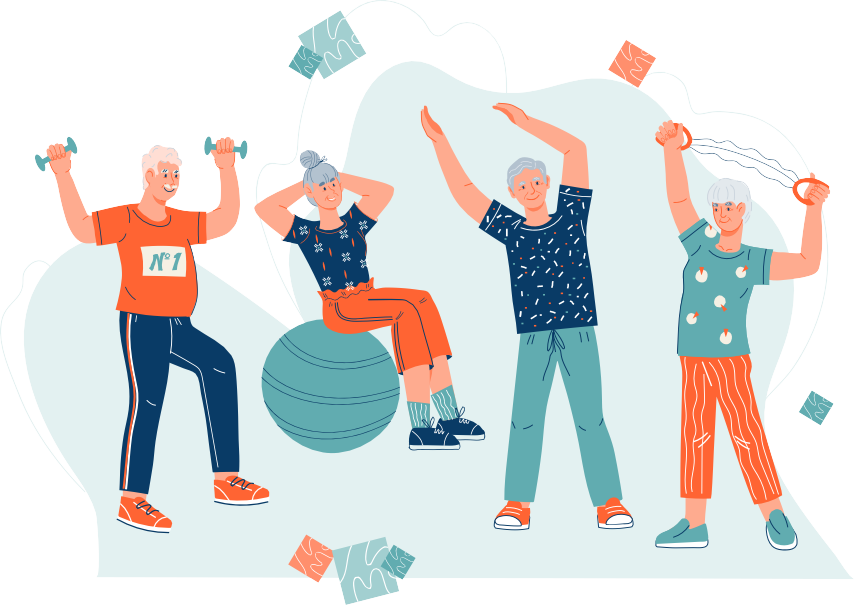   NOMBRE:	  PROYECTO:	